明日を決めるのは私たち― 6.5全国総がかり大行動 全国各地で開催！　6月5日を中心に、「明日を決めるのは私たち―　6.5全国総がかり大行動」に連帯する集会や街頭宣伝などが全国各地で計画されています。（関東圏は国会集会に集中）いくつかを抜粋してお知らせします。全国のとりくみの詳細は添付資料の一覧表をご参照ください。青森★明日を決めるのは私たち―政治を変えよう！！6.5全国総がかり大行動連帯第四弾「戦争法廃止！青森集会・パレード」（青森公園駅前で、スピーチ、全国一斉アピール行動、パレード）　主催／実行委員会形式で。福島★全国総がかり大行動福島集会（福島県庁前で集会、デモ）　主催／福島憲法共同センター群馬★太田市役所前で6.5全国総がかり行動に連帯し、同時刻に街頭宣伝、アピール行動。主催／戦争する国づくりストップ！憲法を守り・いかす太田共同行動実行委員会神奈川★桜木町駅前広場で戦争法廃止共同署名宣伝。　主催／神奈川憲法共同センター★安保法制廃止、野党は共闘、選挙に行こうウォーク（野党共闘を求めるデモなのでコースも民進党→共産党→社民党の本部や委員会の前を通過）　主催／ＵＮＩＴＥ６１５実行委員会新潟★６・５総がかり＋市民連合大集会（統一候補勝利の決起集会。2000人規模）　主催／総がかり実行委員会ｉｎ新潟・市民連合＠新潟＋オール新潟平和と共生山梨★国会前に、民医連・民医労バス３台で参加。便乗しようと憲法共同センターが呼びかけ。★甲府駅前など４ヵ所の駅頭で署名宣伝行動名街頭宣伝。　呼びかけ／山梨憲法共同センター長野★平和といのちと人権を　６･12長野県民大集会（ひまわり公園で集会、パレード。3000人規模）主催／実行委員会形式で。※6/5の開催を予定していたが天皇陛下の来訪で延期に。岐阜★全国総がかり行動岐阜（金公園で集会、デモ）　主催／1000人委員会岐阜県実行委員会静岡★6.12　選挙で変えようアクション（シール投票、宣伝行動、リレートーク、パレード）　主催／6.12　選挙で変えようアクション実行委員会滋賀★6・5総がかり大行動（パルコ～西武の交差点付近でビラ配布、リレートーク）京都★戦争法廃止！安倍内閣退陣！6.4京都大行動（円山音楽堂で集会（政党あいさつ：民進、共産、新社会、社民、生活、みどり。市民からのアピール）、その後デモ。3000人規模）　主催／80団体の実行委員会形式で。大阪★明日を決めるのは私たち　6.5おおさか総がかり大行動（梅田ヨドバシカメラ周辺で、4野党スピーチ、一斉スタンディングコールなど。1000人規模）　主催／5.3おおさか総がかり集会実行委員会兵庫★神戸大丸前で、宣伝行動、チラシ配布、署名行動。　主催／憲法改悪ストップ兵庫県共同センター島根★明日を決めるのは私たち～政治を変えよう！6.5島根県民大会（くにびきメッセ大展示場で、コンサート、講演、リレートークなど。2000人規模）　主催／明日を決めるのは私たち～政治を変えよう！6.5島根県民大会実行委員会岡山★ストップ戦争法総がかり岡山実行委員会６．５国会連帯行動（岡山駅の西口と東口の2ヶ所で宣伝・署名行動。野党共闘統一候補者と市民団体からの訴え。全県一斉宣伝行動として呼びかける）　主催／ストップ戦争法総がかり岡山実行委員会広島★戦争法廃止！安倍政権退陣！6.5ヒロシマ集会（原爆ドーム前で宣伝、その後デモ行進）　主催／ストップ！戦争法 ヒロシマ実行委員会香川★「選挙に行こうよピースウォーク！」（「私に自由について」上映会、終了後ピースウォーク）主催／ママの会、市民連合香川長崎★明日を決めるのは私たち　政治を変えよう！6.5全国総がかり大行動 in Nagasaki　主催／安保法制廃止と立憲主義の回復を求めるながさき市民連合鹿児島★天文館前で宣伝行動。　主催／憲法こわすな！県民連絡会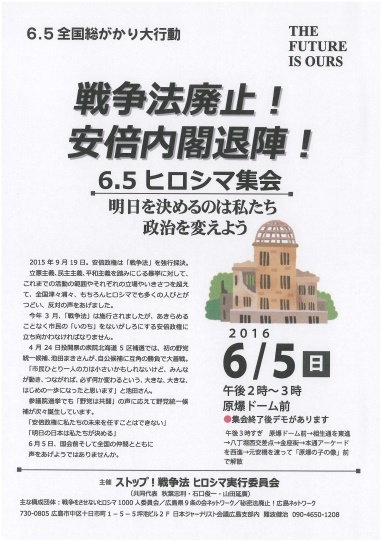 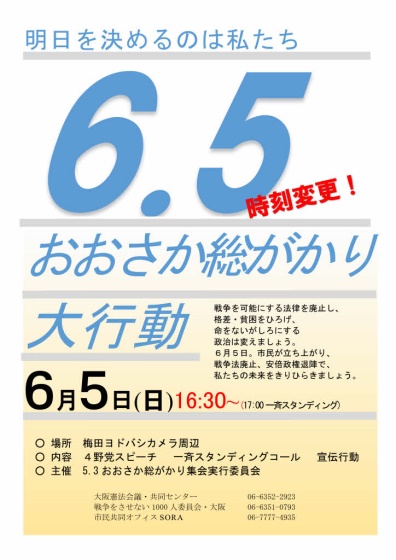 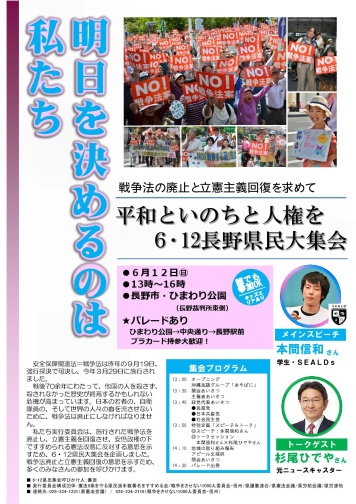 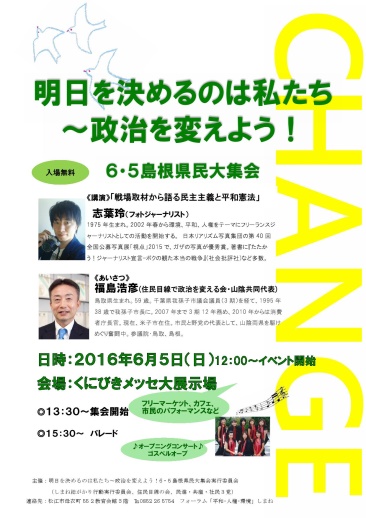 当面の行動日程「明日をきめるのは私たち―政治を変えよう！6.5全国総がかり大行動」　全国各地で！＜東京都内＞■日時／6月5日（日）14時～15時30分　　■場所／国会議事堂周辺、霞ヶ関官庁街周辺■主催／6.5全国総がかり行動実行委員会６月　「９の日」行動　全国各地でとりくみましょう！＜東京都内＞■日時／6月9日（木）12時00分～13時00分　　■場所／新宿駅西口■主催／憲法共同センター、憲法東京共同センター安倍NO!新宿大宣伝■日時／6月18日（土）15時00分～17時00分　　■場所／新宿アルタ前■主催／安倍NO!実行委員会６月　「１９日」行動　全国各地で6.19沖縄県民大会に連帯したとりくみを！＜東京都内＞■日時／6月19日（日）14時00分～15時30分　　■場所／国会正門前　＊憲法共同センターは南庭エリアに集合！■主催／総がかり行動実行委員会、国会包囲実行委員会６月　第３火曜日行動　全国各地でとりくみましょう！＜東京都内＞■日時／6月21日（火）■憲法共同センターは、新宿駅西口、茗荷谷駅前、巣鴨駅前、虎の門交差点、四ツ谷駅前、JR御茶ノ水駅前、大塚駅前、千駄ヶ谷駅の8カ所を予定■主催／総がかり行動実行委員会